Don’t Panic – The Truth About Population – A3 Note Taking Sheet (Population Growth)BBC2 – Hans Rosling Documentary November 2013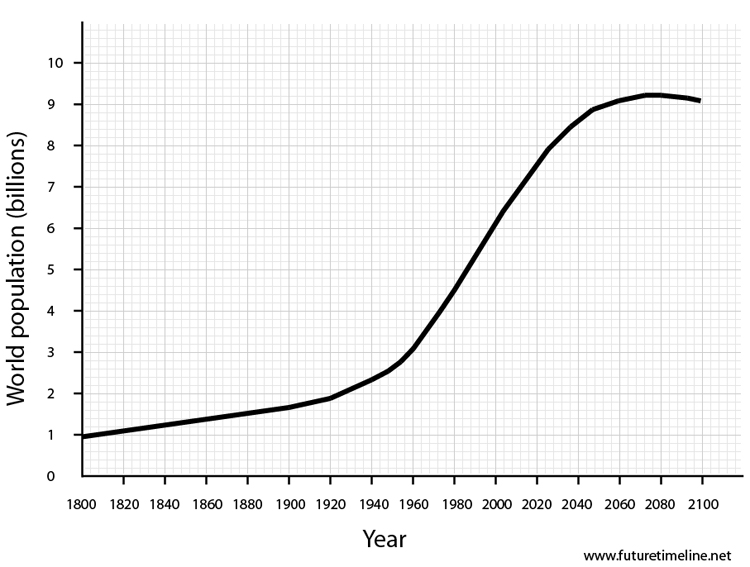 